EK1-Talep Listesinin 10 kalemden fazla olması halinde ek talep formu düzenlenir.2-Hizmet, Yapım İşleri ve Mal alımlarında (Demirbaş vb.) Teknik Şartname hazırlanması gerekmektedir (Tüm hazırlayanlar tarafından Teknik Şartnamenin her bir sayfasının paraflı ve son sayfasının imzalandığına dikkat edilmelidir).3-Yukarıdaki bölümler talep eden şube / birim tarafından eksiksiz bir şekilde doldurulacaktır. 4-Talep Formuna üst yazı yazmaksızın EBYS tarih-sayı almanız ve ilgili bölüme göndermeniz yeterlidir.5-Talebi yapan bölüm istemiş olduğu mal-malzemeler için gerekli kodları (Malzeme kodu/DMO Kodu/Taşınır Kodu) ilgili depodan destek alarak doldurmalıdır.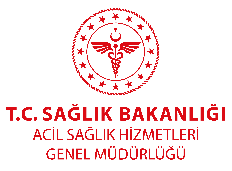                                                                T.C.                                                SAĞLIK BAKANLIĞI                   ACİL SAĞLIK HİZMETLERİ GENEL MÜDÜRLÜĞÜ                                                   İHTİYAÇ TALEP FORMU                                                               T.C.                                                SAĞLIK BAKANLIĞI                   ACİL SAĞLIK HİZMETLERİ GENEL MÜDÜRLÜĞÜ                                                   İHTİYAÇ TALEP FORMU                                                               T.C.                                                SAĞLIK BAKANLIĞI                   ACİL SAĞLIK HİZMETLERİ GENEL MÜDÜRLÜĞÜ                                                   İHTİYAÇ TALEP FORMU                                                               T.C.                                                SAĞLIK BAKANLIĞI                   ACİL SAĞLIK HİZMETLERİ GENEL MÜDÜRLÜĞÜ                                                   İHTİYAÇ TALEP FORMU                                                               T.C.                                                SAĞLIK BAKANLIĞI                   ACİL SAĞLIK HİZMETLERİ GENEL MÜDÜRLÜĞÜ                                                   İHTİYAÇ TALEP FORMU                                                               T.C.                                                SAĞLIK BAKANLIĞI                   ACİL SAĞLIK HİZMETLERİ GENEL MÜDÜRLÜĞÜ                                                   İHTİYAÇ TALEP FORMU                                                               T.C.                                                SAĞLIK BAKANLIĞI                   ACİL SAĞLIK HİZMETLERİ GENEL MÜDÜRLÜĞÜ                                                   İHTİYAÇ TALEP FORMU                                                               T.C.                                                SAĞLIK BAKANLIĞI                   ACİL SAĞLIK HİZMETLERİ GENEL MÜDÜRLÜĞÜ                                                   İHTİYAÇ TALEP FORMUTALEP EDEN BİRİM:TALEP EDEN BİRİM:TALEP EDEN BİRİM:TALEP EDEN BİRİM:TALEP EDEN BİRİM:TALEP EDEN BİRİM:TALEP EDEN BİRİM:TALEP EDEN BİRİM:TALEP EDEN BİRİM:TALEP EDEN BİRİM:  S.NMalzeme Kodu /   DMO KoduMalzeme / Hizmet AdıMalzeme / Hizmet AdıMiktarMiktarBirim               (Adet, Kutu vb.)Birim               (Adet, Kutu vb.)AçıklamaAçıklama1234568910Not: Yukarıda yer alan bilgileri eksiksiz olarak doldurunuz ve talebin konusuna göre aşağıda belirtilen uygunluk görüşlerini alınız.Not: Yukarıda yer alan bilgileri eksiksiz olarak doldurunuz ve talebin konusuna göre aşağıda belirtilen uygunluk görüşlerini alınız.Not: Yukarıda yer alan bilgileri eksiksiz olarak doldurunuz ve talebin konusuna göre aşağıda belirtilen uygunluk görüşlerini alınız.Not: Yukarıda yer alan bilgileri eksiksiz olarak doldurunuz ve talebin konusuna göre aşağıda belirtilen uygunluk görüşlerini alınız.Not: Yukarıda yer alan bilgileri eksiksiz olarak doldurunuz ve talebin konusuna göre aşağıda belirtilen uygunluk görüşlerini alınız.Not: Yukarıda yer alan bilgileri eksiksiz olarak doldurunuz ve talebin konusuna göre aşağıda belirtilen uygunluk görüşlerini alınız.Not: Yukarıda yer alan bilgileri eksiksiz olarak doldurunuz ve talebin konusuna göre aşağıda belirtilen uygunluk görüşlerini alınız.Not: Yukarıda yer alan bilgileri eksiksiz olarak doldurunuz ve talebin konusuna göre aşağıda belirtilen uygunluk görüşlerini alınız.Not: Yukarıda yer alan bilgileri eksiksiz olarak doldurunuz ve talebin konusuna göre aşağıda belirtilen uygunluk görüşlerini alınız.Not: Yukarıda yer alan bilgileri eksiksiz olarak doldurunuz ve talebin konusuna göre aşağıda belirtilen uygunluk görüşlerini alınız.Yukarıda istemi yapılan talebin ihtiyaçtan fazla talep edilmediği, fazla talep edilmesinden kaynaklanan yasal sorumlulukların tarafımıza ait olduğunu, hazırlamış olduğumuz talebe ait ekteki teknik şartnamelerin yürürlükteki kanunlara, yönetmeliklere uygun olduğunu ve rekabete engel teşkil etmediğini taahhüt ederiz.Yukarıda istemi yapılan talebin ihtiyaçtan fazla talep edilmediği, fazla talep edilmesinden kaynaklanan yasal sorumlulukların tarafımıza ait olduğunu, hazırlamış olduğumuz talebe ait ekteki teknik şartnamelerin yürürlükteki kanunlara, yönetmeliklere uygun olduğunu ve rekabete engel teşkil etmediğini taahhüt ederiz.Yukarıda istemi yapılan talebin ihtiyaçtan fazla talep edilmediği, fazla talep edilmesinden kaynaklanan yasal sorumlulukların tarafımıza ait olduğunu, hazırlamış olduğumuz talebe ait ekteki teknik şartnamelerin yürürlükteki kanunlara, yönetmeliklere uygun olduğunu ve rekabete engel teşkil etmediğini taahhüt ederiz.Yukarıda istemi yapılan talebin ihtiyaçtan fazla talep edilmediği, fazla talep edilmesinden kaynaklanan yasal sorumlulukların tarafımıza ait olduğunu, hazırlamış olduğumuz talebe ait ekteki teknik şartnamelerin yürürlükteki kanunlara, yönetmeliklere uygun olduğunu ve rekabete engel teşkil etmediğini taahhüt ederiz.Yukarıda istemi yapılan talebin ihtiyaçtan fazla talep edilmediği, fazla talep edilmesinden kaynaklanan yasal sorumlulukların tarafımıza ait olduğunu, hazırlamış olduğumuz talebe ait ekteki teknik şartnamelerin yürürlükteki kanunlara, yönetmeliklere uygun olduğunu ve rekabete engel teşkil etmediğini taahhüt ederiz.Yukarıda istemi yapılan talebin ihtiyaçtan fazla talep edilmediği, fazla talep edilmesinden kaynaklanan yasal sorumlulukların tarafımıza ait olduğunu, hazırlamış olduğumuz talebe ait ekteki teknik şartnamelerin yürürlükteki kanunlara, yönetmeliklere uygun olduğunu ve rekabete engel teşkil etmediğini taahhüt ederiz.Yukarıda istemi yapılan talebin ihtiyaçtan fazla talep edilmediği, fazla talep edilmesinden kaynaklanan yasal sorumlulukların tarafımıza ait olduğunu, hazırlamış olduğumuz talebe ait ekteki teknik şartnamelerin yürürlükteki kanunlara, yönetmeliklere uygun olduğunu ve rekabete engel teşkil etmediğini taahhüt ederiz.Yukarıda istemi yapılan talebin ihtiyaçtan fazla talep edilmediği, fazla talep edilmesinden kaynaklanan yasal sorumlulukların tarafımıza ait olduğunu, hazırlamış olduğumuz talebe ait ekteki teknik şartnamelerin yürürlükteki kanunlara, yönetmeliklere uygun olduğunu ve rekabete engel teşkil etmediğini taahhüt ederiz.Yukarıda istemi yapılan talebin ihtiyaçtan fazla talep edilmediği, fazla talep edilmesinden kaynaklanan yasal sorumlulukların tarafımıza ait olduğunu, hazırlamış olduğumuz talebe ait ekteki teknik şartnamelerin yürürlükteki kanunlara, yönetmeliklere uygun olduğunu ve rekabete engel teşkil etmediğini taahhüt ederiz.Yukarıda istemi yapılan talebin ihtiyaçtan fazla talep edilmediği, fazla talep edilmesinden kaynaklanan yasal sorumlulukların tarafımıza ait olduğunu, hazırlamış olduğumuz talebe ait ekteki teknik şartnamelerin yürürlükteki kanunlara, yönetmeliklere uygun olduğunu ve rekabete engel teşkil etmediğini taahhüt ederiz.BİRİMİN TALEP GEREKÇESİBİRİMİN TALEP GEREKÇESİBİRİMİN TALEP GEREKÇESİBİRİMİN TALEP GEREKÇESİBİRİMİN TALEP GEREKÇESİBİRİMİN TALEP GEREKÇESİBİRİMİN TALEP GEREKÇESİBİRİMİN TALEP GEREKÇESİBİRİMİN TALEP GEREKÇESİBİRİMİN TALEP GEREKÇESİ                                                               …/…./…..                                                            Birim Sorumlusu                                                                İmza-kaşeİletişim Tel No:                                                               …/…./…..                                                            Birim Sorumlusu                                                                İmza-kaşeİletişim Tel No:                                                               …/…./…..                                                            Birim Sorumlusu                                                                İmza-kaşeİletişim Tel No:                                                               …/…./…..                                                            Birim Sorumlusu                                                                İmza-kaşeİletişim Tel No:                                                               …/…./…..                                                            Birim Sorumlusu                                                                İmza-kaşeİletişim Tel No:                                                               …/…./…..                                                            Birim Sorumlusu                                                                İmza-kaşeİletişim Tel No:                                                               …/…./…..                                                            Birim Sorumlusu                                                                İmza-kaşeİletişim Tel No:…/.../….İlgili Daire Başkanı İmza-kaşe…/.../….İlgili Daire Başkanı İmza-kaşe…/.../….İlgili Daire Başkanı İmza-kaşeTAŞINIR KAYIT KONTROL YETKİLİSİNİN GÖRÜŞÜ*  (Mal Alımı Talepleri İçin)TAŞINIR KAYIT KONTROL YETKİLİSİNİN GÖRÜŞÜ*  (Mal Alımı Talepleri İçin)TAŞINIR KAYIT KONTROL YETKİLİSİNİN GÖRÜŞÜ*  (Mal Alımı Talepleri İçin)TAŞINIR KAYIT KONTROL YETKİLİSİNİN GÖRÜŞÜ*  (Mal Alımı Talepleri İçin)TAŞINIR KAYIT KONTROL YETKİLİSİNİN GÖRÜŞÜ*  (Mal Alımı Talepleri İçin)TAŞINIR KAYIT KONTROL YETKİLİSİNİN GÖRÜŞÜ*  (Mal Alımı Talepleri İçin)TAŞINIR KAYIT KONTROL YETKİLİSİNİN GÖRÜŞÜ*  (Mal Alımı Talepleri İçin)TAŞINIR KAYIT KONTROL YETKİLİSİNİN GÖRÜŞÜ*  (Mal Alımı Talepleri İçin)TAŞINIR KAYIT KONTROL YETKİLİSİNİN GÖRÜŞÜ*  (Mal Alımı Talepleri İçin)…/…/….Taşınır Kayıt Yetkilisininİmza-kaşe…/…/….Taşınır Kayıt Yetkilisininİmza-kaşe* Hizmet alımlarında depo görüşü yazılmayacaktır.* İstenilen malzeme depoda var ise bu talep formu Satın Alma Daire Başkanlığına gönderilmeyecektir. * Hizmet alımlarında depo görüşü yazılmayacaktır.* İstenilen malzeme depoda var ise bu talep formu Satın Alma Daire Başkanlığına gönderilmeyecektir. * Hizmet alımlarında depo görüşü yazılmayacaktır.* İstenilen malzeme depoda var ise bu talep formu Satın Alma Daire Başkanlığına gönderilmeyecektir. * Hizmet alımlarında depo görüşü yazılmayacaktır.* İstenilen malzeme depoda var ise bu talep formu Satın Alma Daire Başkanlığına gönderilmeyecektir. * Hizmet alımlarında depo görüşü yazılmayacaktır.* İstenilen malzeme depoda var ise bu talep formu Satın Alma Daire Başkanlığına gönderilmeyecektir. * Hizmet alımlarında depo görüşü yazılmayacaktır.* İstenilen malzeme depoda var ise bu talep formu Satın Alma Daire Başkanlığına gönderilmeyecektir. * Hizmet alımlarında depo görüşü yazılmayacaktır.* İstenilen malzeme depoda var ise bu talep formu Satın Alma Daire Başkanlığına gönderilmeyecektir. * Hizmet alımlarında depo görüşü yazılmayacaktır.* İstenilen malzeme depoda var ise bu talep formu Satın Alma Daire Başkanlığına gönderilmeyecektir. * Hizmet alımlarında depo görüşü yazılmayacaktır.* İstenilen malzeme depoda var ise bu talep formu Satın Alma Daire Başkanlığına gönderilmeyecektir. * Hizmet alımlarında depo görüşü yazılmayacaktır.* İstenilen malzeme depoda var ise bu talep formu Satın Alma Daire Başkanlığına gönderilmeyecektir. Bütçe BirimiBütçe BirimiBütçe BirimiBütçe BirimiBütçe BirimiBütçe BirimiBütçe Birimi…/…./….Gerçekleştirme Görevlisiİmza-kaşe…/…./….Gerçekleştirme Görevlisiİmza-kaşe…/…./….Gerçekleştirme Görevlisiİmza-kaşeBütçe tertibi     Bütçe tertibi     Bütçe tutarı…/…../2018İmza…/…../2018İmza…/…../2018İmza…/…../2018İmza…/…./….Gerçekleştirme Görevlisiİmza-kaşe…/…./….Gerçekleştirme Görevlisiİmza-kaşe…/…./….Gerçekleştirme Görevlisiİmza-kaşeGB □          DS □GB □          DS □Bütçe tutarı…/…../2018İmza…/…../2018İmza…/…../2018İmza…/…../2018İmza…/…./….Gerçekleştirme Görevlisiİmza-kaşe…/…./….Gerçekleştirme Görevlisiİmza-kaşe…/…./….Gerçekleştirme Görevlisiİmza-kaşe…/…../2018İmza…/…../2018İmza…/…../2018İmza…/…../2018İmza…/…./….Gerçekleştirme Görevlisiİmza-kaşe…/…./….Gerçekleştirme Görevlisiİmza-kaşe…/…./….Gerçekleştirme Görevlisiİmza-kaşeMUAYENE VE KABUL KOMİSYONUMUAYENE VE KABUL KOMİSYONUMUAYENE VE KABUL KOMİSYONUMUAYENE VE KABUL KOMİSYONUMUAYENE VE KABUL KOMİSYONUMUAYENE VE KABUL KOMİSYONUMUAYENE VE KABUL KOMİSYONUMUAYENE VE KABUL KOMİSYONUMUAYENE VE KABUL KOMİSYONUMUAYENE VE KABUL KOMİSYONUAsıl ÜyelerAsıl ÜyelerAsıl ÜyelerAsıl ÜyelerAsıl ÜyelerYedek ÜyelerYedek ÜyelerYedek ÜyelerYedek ÜyelerYedek ÜyelerAdı soyadı ve UnvanıAdı soyadı ve UnvanıAdı soyadı ve UnvanıAdı soyadı ve UnvanıAdı soyadı ve UnvanıAdı Soyadı ve UnvanıAdı Soyadı ve UnvanıAdı Soyadı ve UnvanıAdı Soyadı ve UnvanıAdı Soyadı ve Unvanı1.1.1.1.1.1.1.1.1.1.2.2.2.2.2.2.2.2.2.2.3.3.3.3.3.3.3.3.3.3.KONTROL TEŞKİLATIKONTROL TEŞKİLATIKONTROL TEŞKİLATIKONTROL TEŞKİLATIKONTROL TEŞKİLATIKONTROL TEŞKİLATIKONTROL TEŞKİLATIKONTROL TEŞKİLATIKONTROL TEŞKİLATIKONTROL TEŞKİLATIAsıl ÜyelerAsıl ÜyelerAsıl ÜyelerAsıl ÜyelerAsıl ÜyelerYedek ÜyelerYedek ÜyelerYedek ÜyelerYedek ÜyelerYedek ÜyelerAdı soyadı ve UnvanıAdı soyadı ve UnvanıAdı soyadı ve UnvanıAdı soyadı ve UnvanıAdı soyadı ve UnvanıAdı Soyadı ve UnvanıAdı Soyadı ve UnvanıAdı Soyadı ve UnvanıAdı Soyadı ve UnvanıAdı Soyadı ve Unvanı1.1.1.1.1.1.1.1.1.1.2.2.2.2.2.2.2.2.2.2.3.3.3.3.3.3.3.3.3.3.… /…/…UYGUNDUR/ UYGUN DEĞİLDİRHarcama Yetkilisi